Modelul de CV in format Europass: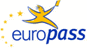                                 ANEXA 3                                ANEXA 3                                ANEXA 3                                ANEXA 3                                ANEXA 3                                ANEXA 3                                ANEXA 3                                ANEXA 3                                ANEXA 3                                ANEXA 3                                ANEXA 3                                ANEXA 3                                ANEXA 3                                ANEXA 3                                ANEXA 3                                ANEXA 3                                ANEXA 3                                ANEXA 3                                ANEXA 3                                ANEXA 3                                ANEXA 3                                ANEXA 3Curriculum vitae Europass Informaţii personaleNume / PrenumeAdresa(e)Telefon(-oane)Fax(uri)E-mail(uri)Naţionalitate(-tăţi)Data naşteriiSexLocul de muncă vizat / Domeniul ocupaţionalExperienţa profesionalăPerioadaFuncţia sau postul ocupatPrincipalele activităţi şi responsabilităţiNumele şi adresa angajatoruluiTipul activităţii sau sectorul de activitatePerioadaFuncţia sau postul ocupatPrincipalele activităţi şi responsabilităţiNumele şi adresa angajatoruluiTipul activităţii sau sectorul de activitateEducaţie şi formarePerioadaCalificarea / diploma obţinutăDiscipline principale studiate / competenţe dobânditeNumele şi tipul instituţiei de învăţământ / furnizorului de formareNivelul in clasificarea naţionala sau internaţionala PerioadaCalificarea / diploma obţinutăDiscipline principale studiate / competenţe dobânditeNumele şi tipul instituţiei de învăţământ / furnizorului de formareNivelul in clasificarea naţionala sau internaţionala Aptitudini şi competenţe personaleLimba(i) maternă(e)Precizaţi limba maternă (daca este cazul specificaţi a doua limbă maternă)Precizaţi limba maternă (daca este cazul specificaţi a doua limbă maternă)Precizaţi limba maternă (daca este cazul specificaţi a doua limbă maternă)Precizaţi limba maternă (daca este cazul specificaţi a doua limbă maternă)Precizaţi limba maternă (daca este cazul specificaţi a doua limbă maternă)Precizaţi limba maternă (daca este cazul specificaţi a doua limbă maternă)Precizaţi limba maternă (daca este cazul specificaţi a doua limbă maternă)Precizaţi limba maternă (daca este cazul specificaţi a doua limbă maternă)Precizaţi limba maternă (daca este cazul specificaţi a doua limbă maternă)Precizaţi limba maternă (daca este cazul specificaţi a doua limbă maternă)Precizaţi limba maternă (daca este cazul specificaţi a doua limbă maternă)Precizaţi limba maternă (daca este cazul specificaţi a doua limbă maternă)Precizaţi limba maternă (daca este cazul specificaţi a doua limbă maternă)Precizaţi limba maternă (daca este cazul specificaţi a doua limbă maternă)Precizaţi limba maternă (daca este cazul specificaţi a doua limbă maternă)Precizaţi limba maternă (daca este cazul specificaţi a doua limbă maternă)Limba(i) străină(e)AutoevaluareÎnţelegereÎnţelegereÎnţelegereÎnţelegereÎnţelegereÎnţelegereÎnţelegereVorbireVorbireVorbireVorbireVorbireScriereScriereScriereNivel european (*)AscultareAscultareAscultareAscultareCitireCitireCitireParticipare la conversaţieParticipare la conversaţieDiscurs oraleDiscurs oraleDiscurs oraleExprimare scrisăExprimare scrisăExprimare scrisăLimbaLimbaCompetente şi abilităţi socialeCompetenţe şi aptitudini organizatoriceCompetenţe şi aptitudini tehniceCompetenţe şi cunoştinţe de utilizare a calculatoruluiCompetenţe şi aptitudini artisticeAlte competenţe şi aptitudiniPermis(e) de conducereInformaţii suplimentareAnexe